Порядок подключения к публичному обсуждению на тему:«Анализ правоприменительной практики контрольно-надзорной деятельности в Сибирском управлении Ростехнадзора за 2022 год»Начало 28.02.2023 года в 11:00 (Кемеровское время)(подключение доступно с 10:30 для проверки связи)  Для подключения нужно перейти по ссылке    https://cdto02.digital.gov.ru/c/5130067927дважды кликнув по ней, либо скопировать ее в адресную строку браузера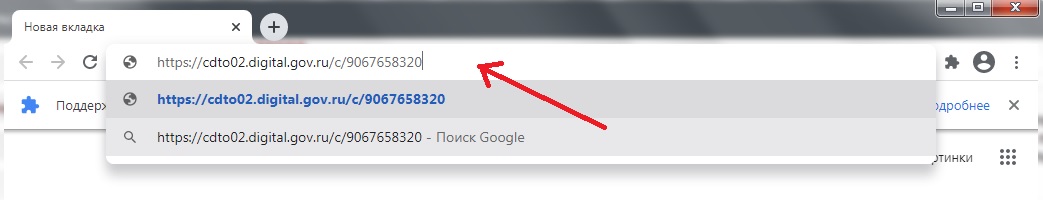  После этого загрузится страница конференции с выбором варианта входа. 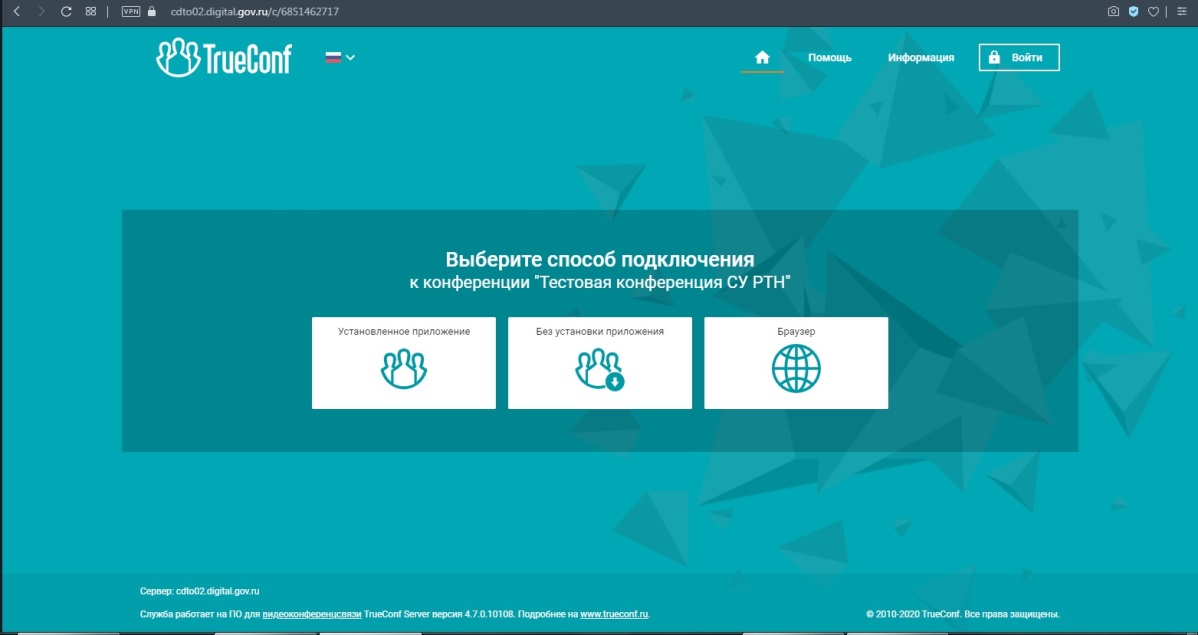 Участникам следует выбрать вариант «Браузер» 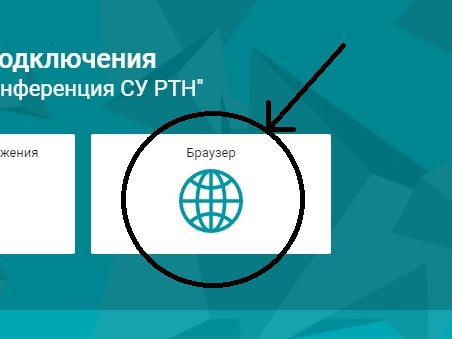 В появившемся окне следует ввести имя пользователя. ВНИМАНИЕ! Данное имя будет отображаться в общем списке участников обсуждения.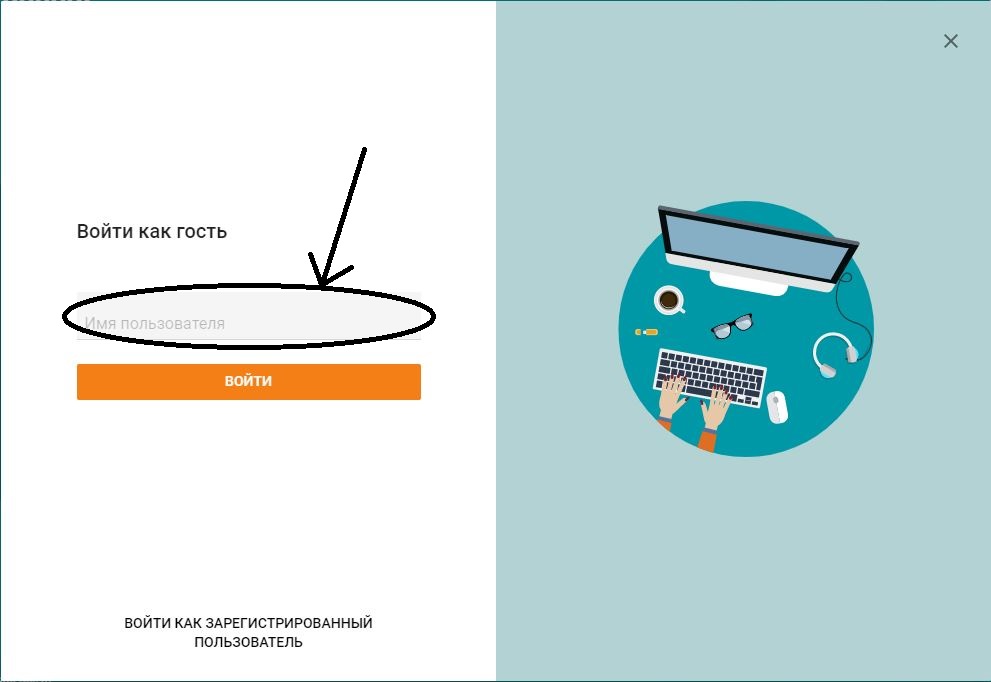 После нажатия кнопки «Войти» рядом с адресной строкой браузера появятся запросы на использование Веб-камеры и Микрофона, следует нажать кнопки «Разрешить»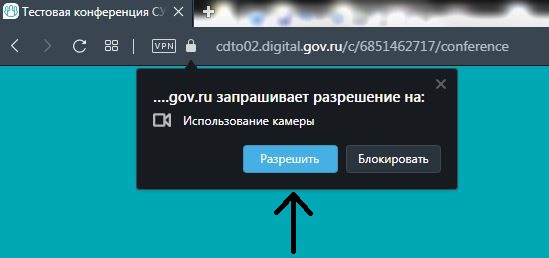 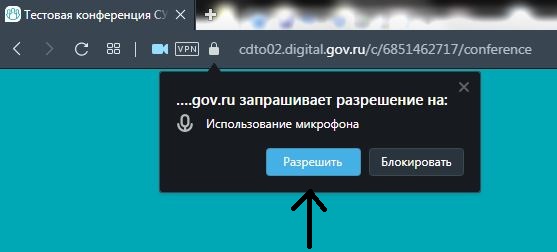 Следующим шагом будет проверка изображения с веб-камеры и звука. Если все в порядке следует нажать кнопку «Подключиться», для входа в конференцию.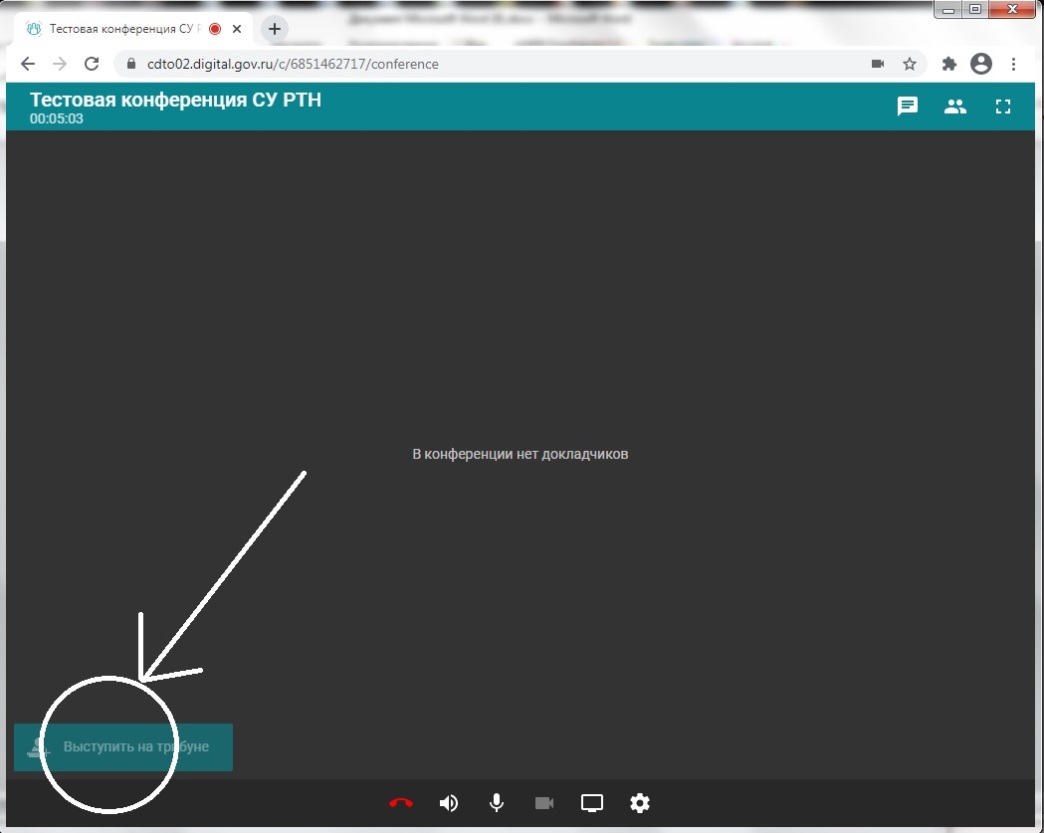 В нижней части экрана находится панель управления конференцией, на ней находятся кнопки вкл/выкл микрофона, вкл/выкл веб-камеры, с соответствующими иконками.Обращаем ВНИМАНИЕ! Микрофон и камера включаются только в моменты выступления участника.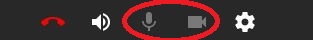 